ПРАВИТЕЛЬСТВО БРЯНСКОЙ ОБЛАСТИ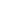 П О С Т А Н О В Л Е Н И ЕВ соответствии с частью 1 статьи 38 Федерального закона от 13 июля 2015 года № 220-ФЗ «Об организации регулярных перевозок пассажиров и багажа автомобильным транспортом и городским наземным электрическим транспортом в Российской Федерации и о внесении изменений в отдельные законодательные акты Российской Федерации», статьей 7 Закона Брянской области от 3 июля 2010 года № 54-З «Об организации транспортного обслуживания населения на территории Брянской области», в целях создания условий для беспрепятственного осуществления регулярных перевозок Правительство Брянской областиПОСТАНОВЛЯЕТ:1. Установить места на территориях муниципальных образований Брянской области, отправление из которых одного и того же транспортного средства, используемого для перевозок пассажиров и багажа по заказу, более трех раз в течение одного месяца запрещается или должно согласовываться с департаментом промышленности, транспорта и связи Брянской области, согласно приложению к настоящему постановлению.
2. Постановление вступает в силу после его официального опубликования.
3. Опубликовать постановление на «Официальном интернет-портале правовой информации» (pravo.gov.ru).
4. Контроль за исполнением постановления возложить на исполняющего обязанности заместителя Губернатора Брянской области Лучкина Н.С.                                                                                               Приложение                                                                                                  к постановлению
                                                                                             Правительства Брянской области
                                                                                    от 16 ноября 2020  № 527-пМеста на территориях муниципальных образований Брянской области, отправление из которых одного и того же транспортного средства, используемого для перевозок пассажиров и багажа по заказу, более трех раз в течение одного месяца запрещается или должно согласовываться с департаментом промышленности, транспорта и связи Брянской области1. Места на территориях муниципальных образований Брянской области, отправление из которых одного и того же транспортного средства, используемого для перевозок пассажиров и багажа по заказу, более трех раз в течение одного месяца запрещается:
1.1. Территории автовокзалов, автостанций и иных пунктов продажи билетов для проезда в междугороднем сообщении, от которых осуществляется отправление автобусов муниципальных, межмуниципальных, межрегиональных маршрутов регулярных перевозок.
1.2. Площадки для отстоя и разворота автобусов, расположенные на начальных и конечных остановочных пунктах муниципальных, межмуниципальных, межрегиональных маршрутов регулярных перевозок.
1.3. Улицы, проезды, автомобильные дороги, по которым проходят муниципальные, межмуниципальные, межрегиональные маршруты регулярных перевозок.
1.4. Площади населенных пунктов (включая парковки), в том числе вокзальные площади, предзаводские площади, театральные площади, площади у спортивных сооружений, площади у общественных зданий, по которым проходят муниципальные, межмуниципальные, межрегиональные маршруты регулярных перевозок или которые непосредственно прилегают к улицам, проездам, автомобильным дорогам, по которым проходят муниципальные, межмуниципальные, межрегиональные маршруты регулярных перевозок.
2. Места на территориях муниципальных образований Брянской области, отправление из которых одного и того же транспортного средства, используемого для перевозок пассажиров и багажа по заказу, более трех раз в течение одного месяца должно согласовываться с департаментом промышленности, транспорта и связи Брянской области:
2.1. Территория АО «Международный аэропорт «Брянск».
2.2. Площади у рынков и торговых центров.
 от 16 ноября 2020 г. № 527-п
г. БрянскОБ УСТАНОВЛЕНИИ МЕСТ НА ТЕРРИТОРИЯХ МУНИЦИПАЛЬНЫХ ОБРАЗОВАНИЙ БРЯНСКОЙ ОБЛАСТИ, ОТПРАВЛЕНИЕ ИЗ КОТОРЫХ ОДНОГО И ТОГО ЖЕ ТРАНСПОРТНОГО СРЕДСТВА, ИСПОЛЬЗУЕМОГО ДЛЯ ПЕРЕВОЗОК ПАССАЖИРОВ И БАГАЖА ПО ЗАКАЗУ, БОЛЕЕ ТРЕХ РАЗ В ТЕЧЕНИЕ ОДНОГО МЕСЯЦА ЗАПРЕЩАЕТСЯ ИЛИ ДОЛЖНО СОГЛАСОВЫВАТЬСЯ С ДЕПАРТАМЕНТОМ ПРОМЫШЛЕННОСТИ, ТРАНСПОРТА И СВЯЗИ БРЯНСКОЙ ОБЛАСТИГубернаторА.В.Богомаз